La recette de la Mousse au chocolat - délice des dieux :Comment faire une spécialité culinaire ?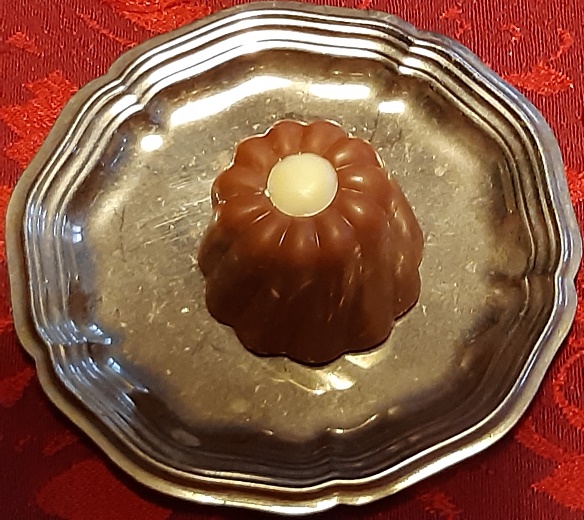 Voilà la recette pour une Mousse au chocolat(facile à faire/ 15 minutes)Les ingrédients (pour 4 personnes) :œufs (3)chocolat noir ou au lait (100 g)sucre vanillé (un sachet)La préparation:Séparer les blancs des jaunes d'oeufs. Faire fondre le chocolat dans une casserole au bain-marie. Mélanger les jaunes et le sucre dans un saladier. Battre les blancs en neige ferme. Ajouter délicatement les blancs d'œufs au mélange avec une cuillère en bois. Verser dans une terrine.Mettre au frais (au frigo) 2h minimum. Décorer de cacao ou de chocolat râpé Bon appétit !Cherchez les mots allemands pour :Ein Eigelb: 						un jaune d‘oeufEin Eiweiß: 						un blanc d‘oeufEine Schüssel:						un saladierEin Kochlöffel:						une cuillère en boisEine Milchschokolade:				un chocolat au lait Ein Wasserbad:					un bain-marie Ein Tütchen:						un sachet(Eiweiß) steif schlagen: 				battre les blancs en neige fermeHinzufügen:						ajouterEtwas kühl stellen:					mettre au fraisEtwas schmelzen lassen: 				faire fondreVorsichtig (hinzufügen):				ajouter délicatementSchokoraspel: 						le chocolat râpéDie Zubereitung: 					la préparationMettez les quantitésoeufs (3)				 3 œufschocolat noir ou au lait (100 g)	 100 g de chocolat noir ou au lait sucre vanillé (un sachet) 		 1 sachet de sucre vanillé Ecrivez la liste des coursesa. Il faut 3 œufs, 100g de chocolat noir ou au lait et un sachet de sucre vanilléb. on a besoin de 3 œufs, de 100g de chocolat noir ou au lait et d‘un sachet de sucre vanillé.